GUÍA DE CIENCIAS NATURALES         ¿Qué necesito saber?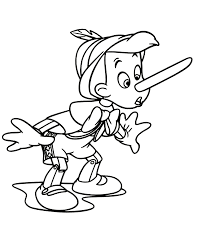 Entenderemos por comunicar divulgar o dar a conocer los resultados y conclusiones de una investigación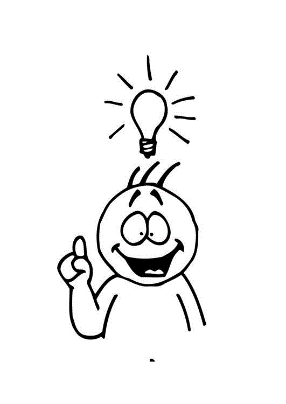  Droga la definiremos como: Sustancia que se utiliza con la intención de actuar sobre el sistema nervioso con el fin de potenciar el desarrollo físico o intelectual, de alterar el estado de ánimo o de experimentar nuevas sensaciones, y cuyo consumo reiterado puede crear dependencia o puede tener efectos secundarios indeseados.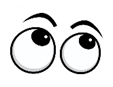 Observa estas imágenes. Luego coloréalas. 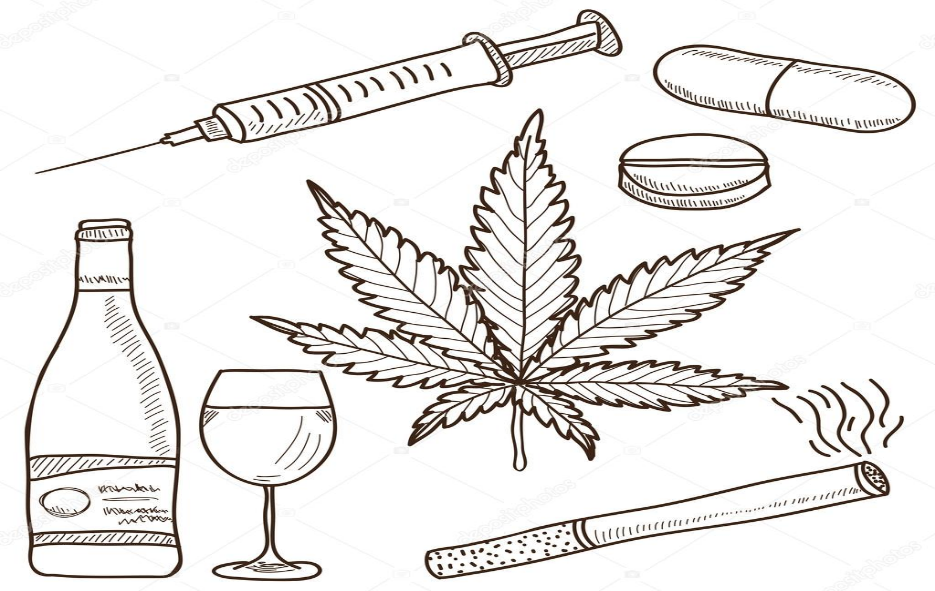 Debes saber que existen diferentes tipos de drogas, incluso algunas que se venden legalmente. No todas las drogas que existen a tu alrededor son prohibidas. Algunas drogas se venden y se consumen desconociendo el daño que se hace al sistema nervioso central, es decir, principalmente a tu cerebro. Y de ahí el daño al funcionamiento de todas las funciones de tu organismo, además tus órganos vitales como; hígado, páncreas, corazón.Veamos algunas consecuencias de las drogas. Hoy veremos las que se venden en el comercio como legales pero que son drogas, y dañan del mismo modo que las ilegales.Investiga con los cercanos a tu familia quienes han consumido alguna vez una droga mencionada y escribe solo el número en cantidad. No escribas nombres.Busca en la sopa de letras las siguientes palabras relacionadas con el tema. Píntalas de color 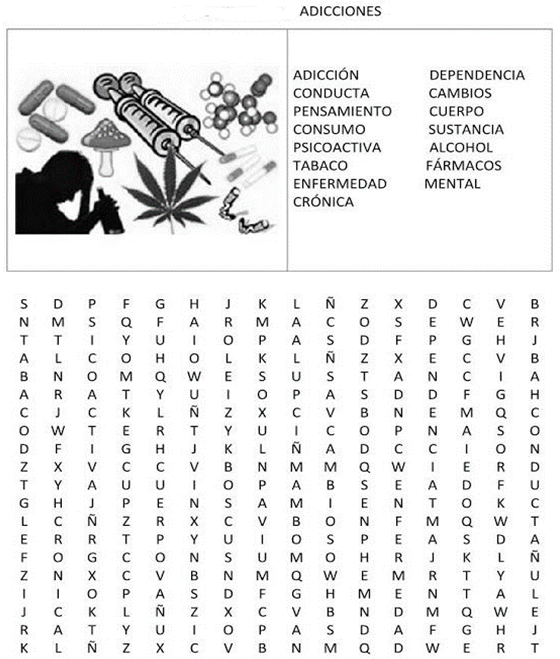 Te invito a crear un afiche promoviendo el NO CONSUMO A UNA DROGA. Un ejemplo:Usa tu imaginación y creatividad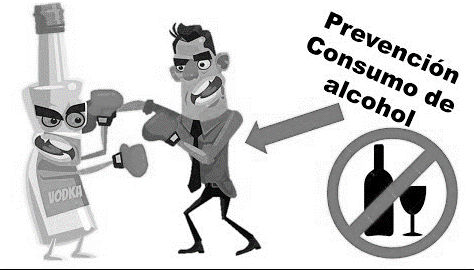 Nombre:Curso: 6°A   Fecha: semana N° 20¿QUÉ APRENDEREMOS?¿QUÉ APRENDEREMOS?¿QUÉ APRENDEREMOS?Objetivo (s): OA 7 Investigar y comunicar los efectos nocivos de algunas drogas para la salud, proponiendo conductas de protección.Objetivo (s): OA 7 Investigar y comunicar los efectos nocivos de algunas drogas para la salud, proponiendo conductas de protección.Objetivo (s): OA 7 Investigar y comunicar los efectos nocivos de algunas drogas para la salud, proponiendo conductas de protección.Contenidos: Efectos de la drogaContenidos: Efectos de la drogaContenidos: Efectos de la drogaObjetivo de la semana: › Comunicar los efectos nocivos de algunas drogas para la salud. Construyendo un afiche con un mensaje, sobre el no consumo de una droga.Objetivo de la semana: › Comunicar los efectos nocivos de algunas drogas para la salud. Construyendo un afiche con un mensaje, sobre el no consumo de una droga.Objetivo de la semana: › Comunicar los efectos nocivos de algunas drogas para la salud. Construyendo un afiche con un mensaje, sobre el no consumo de una droga.Habilidad: Comunicar Habilidad: Comunicar Habilidad: Comunicar DrogaEfectoRiesgosAlcohol
(legal)Estimulante (en dosis bajas)DepresorDesinhibiciónEuforiaDisminuye la atención y la coordinación.Provoca trastornos digestivos y enfermedades cardiovasculares.Conlleva riesgos en la conducción de vehículosTabaco
(legal)EstimulanteAumenta el riesgo de padecer cáncer y enfermedades cardiovasculares y respiratorias, entre muchas otras.Disminuye la resistencia al ejercicio físico, altera los sentidos del gusto y el olfato, provoca el envejecimiento prematuro de la piel y mancha los dientes y la piel de las manos y la cara.Genera una adicción rápida.Psicofármacos
(legal)Dependiendo de la dosis y el tipo de fármaco, pueden actuar como ansiolíticos (reducción de la ansiedad) o hipnóticos (inducción del sueño).En dosis elevadas, provocan somnolencia, déficits de memoria o falta de coordinación motora.En dosis muy elevadas y combinados con otros depresores (el alcohol, por ejemplo) provocan una grave disminución de la capacidad de reacción, reducción en el ritmo de la respiración (depresión respiratoria) e, incluso, el coma o la muerte.Inhalantes
(legal)Estimulantes (en dosis bajas). Generan euforia y desinhibición.Depresores. Moderan el funcionamiento del sistema nervioso central.Generan una rápida Aumentan el riesgo de sufrir trastornos físicos importantes (hepáticos, pulmonares, neurológicos, circulatorios, etc.) y mentales (alucinaciones, comportamientos agresivos, delirios, etc.).Adicción.Tipo de droga Número de personasAlcohol Cigarro Pharmacos(remedios)Inhalantes (neopreno-bencina)